Microsoft Word Read Aloud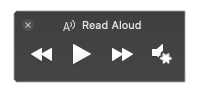 Microsoft Word provides a Read Aloud feature. Listen to text in the document spoken aloud. Install Microsoft WordVisit the VCCCD Office 365 Student LicensingGo to the “Where to Sign Up” section and choose the link providedEnter the school emailExample: first_lastname#@my.vcccd.eduChoose “Get Started”Follow instruction provided by Microsoft for installing Office 365, which includes Microsoft Word, PowerPoint and Excel.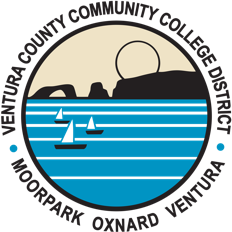 Activate Read Aloud:Open a Microsoft Word documentChoose the “Review” ribbonChoose “Read Aloud”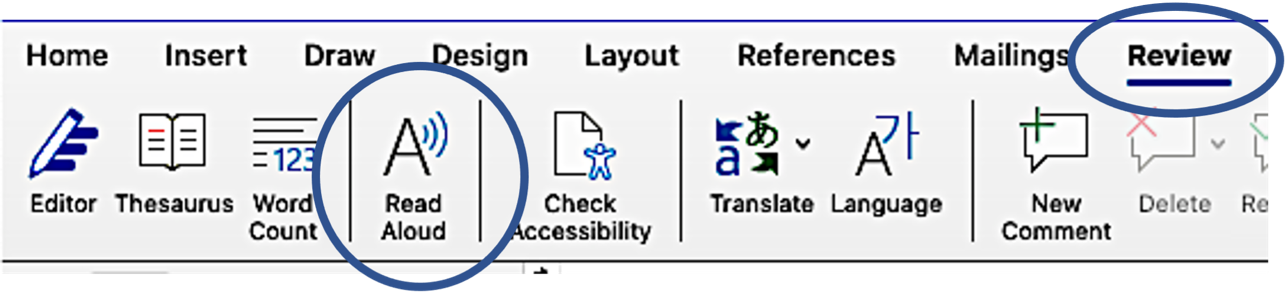 How Read Aloud WorksTwo methods for using the Read Aloud feature:Select/Highlight a specific phrase, sentence, word, etc of the documentPress “Play”Only the words selected will read aloudWith nothing selectedPress “Play”Reading will begin from where the typing cursor is placed. Other Features:While reading, the words will be highlighted to offer tracking while the voice reads. There are options to slow down or speed up the speaking rate. The voice can be changed.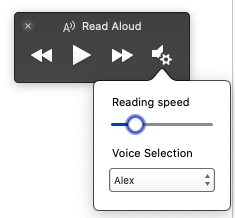 